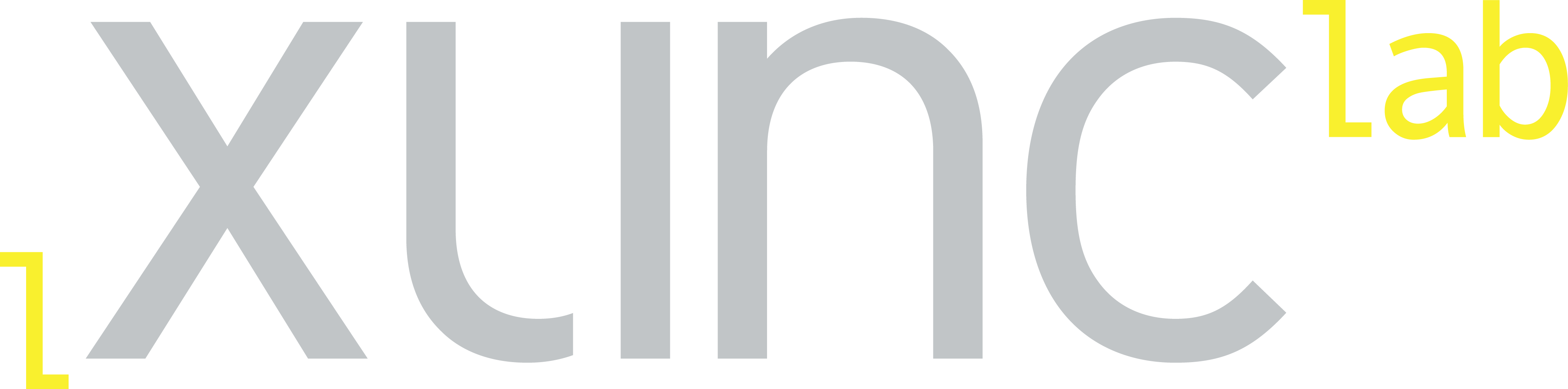 Antrag zur Durchführung eines ExperimentsName des Experiments: Experimentleiterinnen:    		 Angaben zum Experiment (oder Dokumentation der Preregistration mit Zeitstempel):Registered Report vorlegen oder Präregistrierung mit Zeitstempel (osf.io oder aspredicted.org) vorlegen oderFragen von aspredicted.org beantworten[Textbausteine können direkt für Publikation genutzt werden!]Angaben für die Datenerhebung:1) Wo und wann wurde das Design vorgestellt und diskutiert?  2) Methode/Labor: 3) Zusätzliche Fragebögen, die erhoben werden sollen u.ä.: 4) Anzahl der Versuchspersonen:  5) Ausschlusskriterien (inkl. vorherige Experimente):  6) Dauer des Experimentes:  7) Gewünschter Erhebungszeitraum: 8) Finanzierung: 9) Studentische Hilfskräfte:10) Debriefing:Fragen aus aspredicted.org:1) Data collection. Have any data been collected for this study already? 2) Hypothesis. What's the main question being asked or hypothesis being tested in this study?3) Dependent variable. Describe the key dependent variable(s) specifying how they will be measured.4) Conditions. How many and which conditions will participants be assigned to?5) Analyses. Specify exactly which analyses you will conduct to examine the main question/hypothesis.6) Outliers and Exclusions. Describe exactly how outliers will be defined and handled, and your precise rule(s) for excluding observations.7) Sample Size. How many observations will be collected or what will determine sample size? Be precise about exactly how the number will be determined.